Welcome to self checkout!Step 1 Get your ID ready or key in your  ID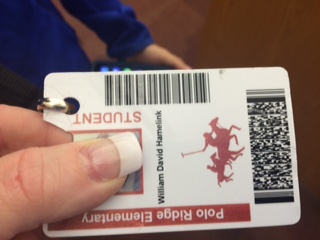 Step 2. Look for your name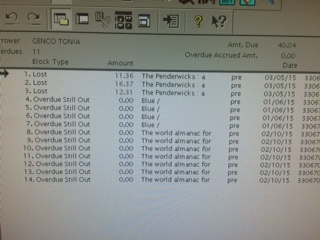 If this happens Raise your hand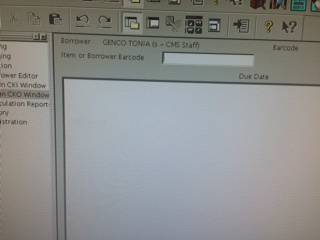 Step 3  Scan your book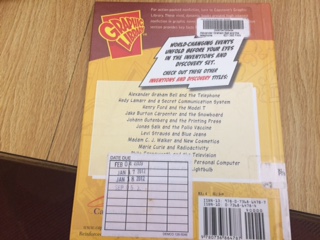 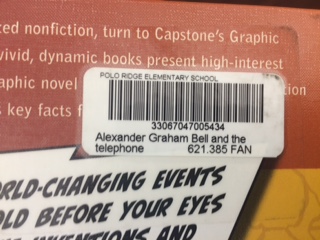 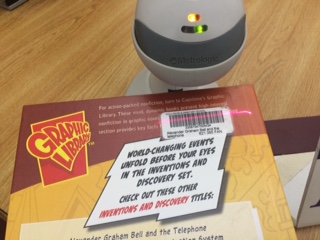 Step 4 Clear your Name!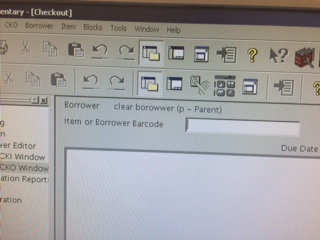 